РОССИЙСКАЯ ФЕДЕРАЦИЯОРЛОВСКАЯ ОБЛАСТЬКРАСНОЗОРЕНСКИЙ РАЙОНРОССОШЕНСКИЙ СЕЛЬСКИЙ СОВЕТ НАРОДНЫХ ДЕПУТАТОВРЕШЕНИЕ 	С целью приведения нормативных правовых актов Россошенского сельского Совета народных депутатов Краснозоренского района Орловской области в соответствие с действующим законодательством, на основании протеста межрайонной прокуратуры на Положение «О муниципальной службе в Россошенском сельском поселении Краснозоренского района» утверждено решением Россошенского  сельского Совета народных депутатов от 11.06.2008 №99, Россошенский сельский Совет народных депутатов РЕШИЛ:Внести в решение Совета народных депутатов от 11.06.2008 № 99 «Об утверждении Положения о муниципальной службе в Россошенском сельском поселении Краснозоренского района Орловской области» (в редакции последнего решения Россошенского сельского Совета народных депутатов Краснозоренского района Орловской области от 30.06.2020 № 95) (далее - Положение) следующие изменения и дополнения:1.1.Дополнить статью 13 Положения пунктами 7-9 следующего содержания:     «7. В случае, если в ходе осуществления проверки достоверности и полноты сведений о доходах, об   имуществе и обязательствах имущественного характера получена информация о том, что в течение года, предшествующего году представления указанных сведений (отчетный период), на счета лица, представившего указанные сведения (далее - проверяемое лицо), его супруги (супруга) и несовершеннолетних детей в банках и (или) иных кредитных организациях поступили денежные средства в сумме, превышающей их совокупный доход за отчетный период и предшествующие два года, лица, осуществляющие такую проверку, обязаны истребовать у проверяемого лица сведения, подтверждающие законность получения этих денежных средств.8. В случае непредставления проверяемым лицом сведений, подтверждающих законность получения этих денежных средств, или представления недостоверных сведений материалы проверки в трехдневный срок после ее завершения направляются лицом, принявшим решение о ее осуществлении, в органы прокуратуры Российской Федерации.9. В случае увольнения (прекращения полномочий) проверяемого лица, в отношении которого осуществляется проверка, указанная в части 7 настоящей статьи, до ее завершения и при наличии информации о том, что в течение отчетного периода на счета этого проверяемого лица, его супруги (супруга) и несовершеннолетних детей в банках и (или) иных кредитных организациях поступили денежные средства в сумме, превышающей их совокупный доход за отчетный период и предшествующие два года, материалы проверки в трехдневный срок после увольнения (прекращения полномочий) указанного лица направляются лицом, принявшим решение о ее осуществлении, в органы прокуратуры Российской Федерации.»       2. Настоящее решение вступает в силу после обнародования (опубликования) в установленном порядке.    Глава Россошенского     сельского поселения                                                       А.Г. АлдошинО внесении изменений и дополнений в решение Совета народных от 11.06.2008 г.   № 99  «Об утверждении Положения о муниципальной службе в Россошенском сельском поселении Краснозоренского района Орловской области»Принято на 7 заседанииРоссошенского сельского Советанародных депутатов«13» апреля 2022 г. № 34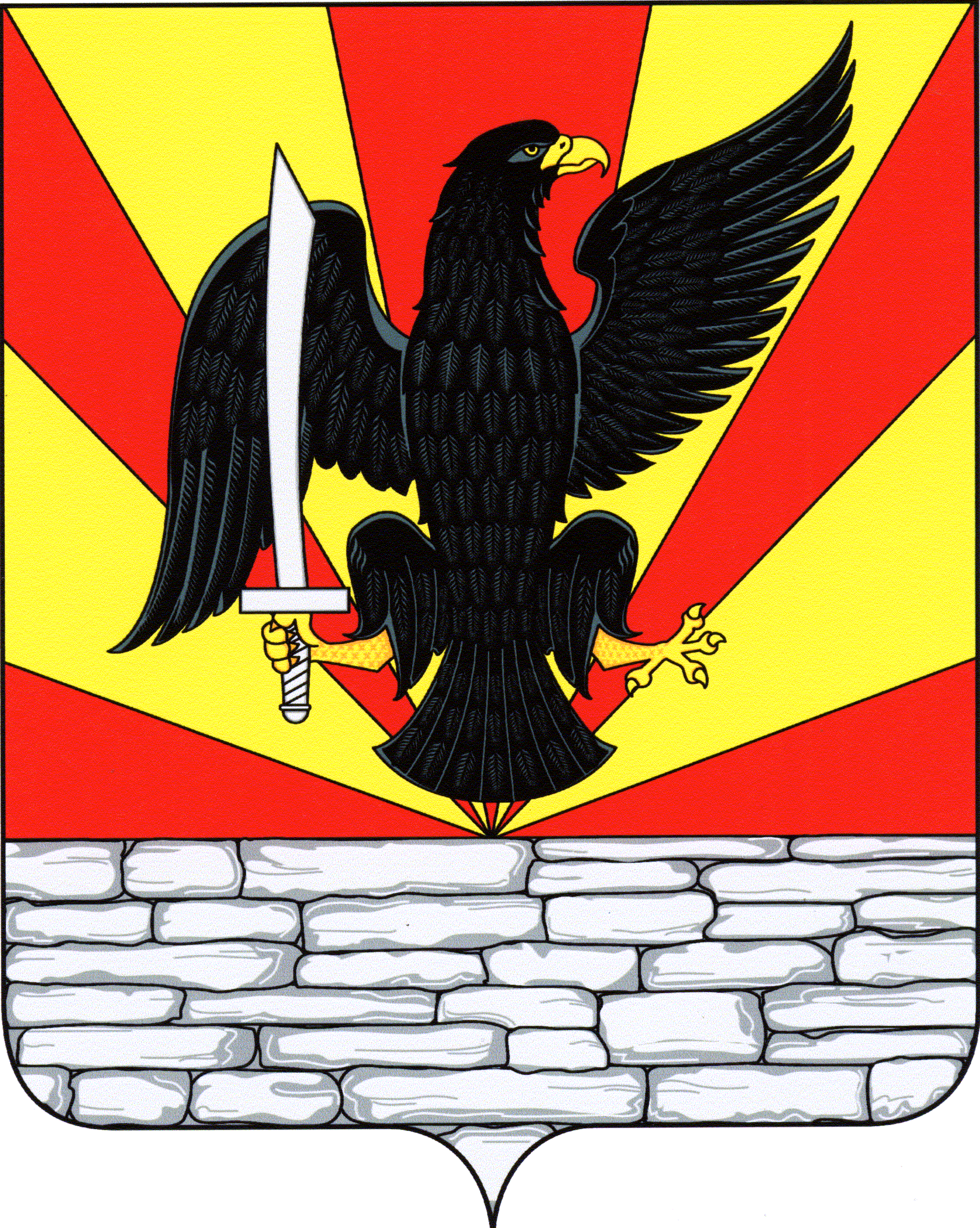 